Approved by Academic Affairs August 2019CALIFORNIA STATE UNIVERSITY, LONG BEACHDepartment of Health Care AdministrationREAPPOINTMENT, TENURE, AND PROMOTION (RTP) POLICY4	5The Department of Health Care Administration (HCA) and its faculty are committed toproviding high quality instruction, research and other scholarly and creative activities, andservice to their constituents.  HCA encourages continued professional growth of faculty inteaching, research and other scholarly and creative activities, and service to the university,profession, and the community. With these goals in mind, the department establishes this policyfor the evaluation of tenured and probationary faculty members eligible for reappointment,tenure, and promotion (RTP).13Portions of this RTP that are direct quotes from CHHS RTP Policy, and University RTP Policythese portions are italicized.1617	1.0 GUIDING PRINCIPLES181.1 Department Mission and GoalsThe mission of the CSULB Health Care Administration Department is to prepare professionalsto manage, lead and improve a changing health care system. Our graduate and undergraduateprograms are designed, and continually strive to improve their efforts, to meet the needs of thedynamic Southern California health care system, and to emphasize culturally appropriate patient-centered service delivery systems.Departmental GoalsIn today’s environment, health care managers must achieve and continually improve specific competencies in and out of school and also thorough their work experience. Our departmental mission statement emphasizes training and educating professionals for health care  management jobs, either entry or more advanced level positions, with the following goals:-Offer a curriculum that supports and matches the needs of the health care industry and meets accreditation standards.-Attract and retain well-qualified students with a variety of substantive, challenging, affordable and convenient degree programs.-Conduct, facilitate and disseminate health services research through external and intramural funding.-Develop and maintain strong ties with HCA alumni, the practitioner community, the University and the College of Health and Human Services.-Serve as a resource for University governance and the industry as volunteers and consultantsDepartment of Health Care Administration RTP Policy Draft 3/10/2010; Updated August 2019to promote the efficient and effective operation of the University, health care and professional organizations.251.2 Guiding Principles of Reappointment, Tenure, and Promotion1.2.1 A faculty dedicated to excellence in teaching, scholarly and creativeactivity, and service is essential to accomplishing the articulated mission andvision of both the university and the college. Faculty members integrate theresults of their RSCA into their teaching, thereby invigorating and enhancingstudent learning. Faculty members are expected to make significant and ongoingcontributions to the academic unit (e.g., school, department, or program),college, university, community, and the profession.341.2.2 Decisions regarding RTP are among the most important made by ouruniversity community. RTP decisions must be clear, fair, and unbiased at alllevels of review. Faculty achievements may differ from those of colleagues yetstill meet the standards for reappointment, tenure, or promotion. The RTPprocess must ensure that excellence will be rewarded and that faculty memberswho meet academic unit, college, and university standards and expectations willhave an opportunity for advancement.421.2.3 Faculty members shall be evaluated on the quality of their achievements andthe impact of their contributions over the period of review in: 1) instruction andinstructionally related activities; 2) RSCA; 3) service and engagement at theuniversity, in the community, and in the profession. All faculty members will beevaluated on the basis of all three areas.481.2.4 This policy should not be construed as preventing innovation or adjustmentin workload (with respect to teaching, RSCA, or service) based upon facultyexpertise and accomplishment; academic unit and college needs; and universitymission.531.2.5 All faculty members are expected to demonstrate positive qualities thatreflect favorably on the individual, the academic unit, the college, and theuniversity. These qualities include high standards of professional, collegial, andethical behavior.5859	1.3 Governing Documents601.3.1 The college adopts this document pursuant to the mandate of the Section 3.5of the university RTP Policy and in accordance with the CSU-CFA CollectiveBargaining Agreement (CBA). If any provision of this document conflicts withany provision within the CBA or the university RTP Policy, the conflictingprovision shall be severed from the rest of this document, deemed void, andthereby rendered inoperable.671.3.2 Academic units within the college shall adopt RTP policies that elaborate ondiscipline-specific standards in all areas of evaluation. The standards adopted atthe academic-unit level shall not be lower than university-level or college-levelstandards. If any provision of an academic unit RTP Policy conflicts with anyprovision within the CBA, the university RTP Policy, or the RTP policy of theCHHS, the specific conflicting provision shall be severed from the rest of theacademic unit’s RTP Policy, deemed void, and thereby rendered inoperable.751.3.3 Collectively, the RTP policies of the university, college, and academic unitshall be used to assess candidates’ performance through the stages of theiracademic progress.7980	1.4 Obligations811.4.1 Obligation of the Candidate to Start ProcessIn order to be considered for any RTP personnel action, candidates must submit anRTP file.851.4.2 Completeness of Candidate’s FileCandidates must furnish all necessary and relevant documentation for evaluation(e.g., for teaching, student evaluations, course syllabi, peer evaluations, and gradedistributions; for RSCA, copies of manuscripts under review and/or presented atconferences; preprints or reprints of articles; letters accepting manuscripts forpublication; etc.; for service, letters documenting the candidate’s service whichassess the quality of the service contributions).931.4.3 Obligations of the Department RTP CommitteeThe reputation, success, and future credibility of the Department of Health CareAdministration are directly related to the quality of the candidates and the diligencewith which Department RTP Committee discharges its responsibilities in evaluatingthe evidence to support its recommendations.991.5 StandardsRecommendations from the RTP committees of academic units and the chairs ordirectors of academic units (if submitted) shall evaluate evidence of a candidate'sstrengths and weaknesses associated with each of the established standards, not justmerely restate or summarize the candidate’s narrative. Evaluation(s) shall include ananalysis of the candidate's role, performance, and achievement within the academic unit.Evaluation(s) of a candidate’s record must be guided by the principle that the higher theacademic rank, the greater the expectation for demonstrated excellence in teaching,scholarship, and service. Evaluation must also be guided by the following expectationsthat apply to all Department faculty members at all ranks:1.5.1 Staying CurrentFaculty members must keep abreast of scholarly and applied discourse in therelevant sub-fields of Health Care Administration applicable to the facultymember's areas of teaching and research interest(s) through appropriate means.Currency is demonstrated by updated syllabi, conference attendance, professionalassociation membership and participation.1.5.2 Involvement in the ProfessionFaculty members are expected to attend and/or participate in at least one annualmeeting (when funding is available)  of professional organizations such as theAssociation of University Programs in Health Administration (AUPHA), theCommission on the Accreditation of Health Management Education (CAHME), theAmerican College of Healthcare Executives (ACHE), Academy Health, theAmerican Public Health Association (APHA), the American SociologicalAssociation, the American Psychological Association, and other similar nationaland regional organizations (such as the Southern California Chapter of theAmerican College of Healthcare Executives). Or other similar national andregional organizations appropriate to the faculty member’s areas of expertise.1.5.3 Scholarly Research and PublishingFaculty members must actively pursue a research and publishing agenda relevant toone or more of the following types of scholarship, regardless of reliance onquantitative, qualitative, or other discipline-appropriate methodologies, butdiscipline related research is more highly valued:A. Scholarship of Discovery – the traditional research model in which new contentknowledge is acquired and disseminated;B. Scholarship of Integration – the creation of new knowledge by synthesizing andmaking connections across disciplines or sub-disciplines;C. Scholarship of Application – the bridging of the gap between theory andpractice through both research and action in ways that promote positive socialchange and/or promote policy-oriented problem solving; andD. Scholarship of Pedagogy – the discovery of the ways our students learn and theidentification and assessment of methods used to foster learning.1.5.4 High-Quality InstructionFaculty members must involve students in active learning through excellence notonly in their "in-classroom" teaching, but also in their mentoring of students in thefollowing ways:A.  by their own examples of service to the Health Care AdministrationDepartment; the College of Health and Human Services; the University;professional organizations; and in the community at large;B. through collaborative research that engages students in the processes of criticalinquiry and discovery;C. through engaging students in service learning projects;D. through unique disciplinary interactions with students through directed readingsand independent research projects;1.6	Profiles of Academic RanksHealth Care Administration Department RTP candidates shall be evaluated by applyingspecific criteria established by the University, the College of Health and Human Services,and in accordance with Sections 5.0 – 5.5.2 of the University and College RTP Policies,the standards applicable to each academic rank. This Department Policy applies thesestandards using discipline-specific criteria.1.7	NarrativeIn order to present their achievements in the most coherent intellectual and professionalcontext, candidates are required to submit a written narrative describing their work ineach of the three categories to be evaluated. The narrative is intended to serve as a guideto reviewers in understanding the faculty member’s professional achievements.2.0 RTP AREAS OF EVALUATIONHCA RTP standards and criteria shall articulate expectations for faculty accomplishmentsin all three areas of evaluation: 1) instruction and instructionally related activities; 2)research, scholarly and creative activity (RSCA); and 3) service and engagement at theuniversity, in the community, and in the profession.2.1 Instruction and Instructionally Related ActivitiesFaculty members are expected to demonstrate that they are effective teachers. Instructionand instructionally related activities focus on learning inside and outside the traditionalclassroom and include, but are not limited to: curriculum development; academic andacademic-unit advising; supervision of student research, fieldwork, laboratory work; andrelated activities involving student learning and student engagement. Additionalinstructional activities may include, but are not limited to: mentoring students; takingstudents abroad for academic and cultural study; and supervising students in theproduction of theses, projects, and other capstone experiences.2.1.1 Instructional Philosophy and PracticeEffective teaching requires that faculty members reflect on their teaching practicesand assess their impact on student learning.  Thoughtful, deliberate efforts toimprove instructional effectiveness that may result in adopting new teachingmethodologies are expected of all faculty members. Effective teaching alsorequires that faculty members engage in professional development activitiesassociated with classroom and non-classroom assignments. Teaching methodsshall be consistent with course/curriculum goals and shall accommodate studentdifferences.To help evaluate candidate’s instructional philosophy and practice/teaching effectiveness,candidates for reappointment, tenure, and promotion must submit four types of indicators ofteaching effectiveness: student evaluations, peer evaluations, course syllabi, and gradedistributions. All of these materials shall be evaluated by the Department RTP Committee forevidence of teaching effectiveness using the criteria specified in this Policy.A.	Hallmarks of excellence in instructional philosophy and practice whichshould be addressed in a candidate’s narrative and documented bysupporting materials include, but are not limited to:Course materials that clearly convey to students, in behavioral terms, the learning goals of the course and the relationship of the course to the major and/or to general education.Syllabi and course materials that clearly communicate course requirements (including the semester schedule; assignments; and grading practices, standards, and criteria), as well as the purposes for which a course may be meaningful to students (e.g., preparation for further courses, graduate school, or employment; the intrinsic interest of the material; development of civic responsibilities and/or individual personal growth).Evidence of up-to-date instructional methods and materials that are appropriate to the courses taught and foster student learning.Evidence of efforts to continually enhance teaching effectiveness.Positive teaching evaluations as assessed by peers who visit the classroom to observe teaching style, breadth, depth, and overall effectiveness. Such evaluations of classroom performance may be conducted by peers from the academic unit, the academic unit RTP Committee, the director or chair of the academic unit, and/or faculty from other academic units with relevant expertise who are approved by the academic unit RTP Committee.Candidates for reappointment must provide evidence of either continued improvement in teaching or a sustained level of high- quality teaching.Candidates for tenure and/or promotion to the rank of Associate Professor must provide evidence of a sustained level of high- quality teaching.Candidates for promotion to the rank of Professor must provide evidence that the candidate has reached a consistent level of teaching excellence.Thoughtful and deliberate actions that produce continuous improvement in teaching effectiveness are expected of all CHHS faculty. This pattern of change should be described in the candidate’s narrative and documented by supporting materials. These actions may include, but are not limited to, the following:Regular interactions with colleagues regarding various pedagogical issues, classroom visits, and consultation on course development.Developing innovative approaches to teaching; fostering increased student learning in the classroom; and participating in the evaluation of instructional effectiveness in order to improve instruction.Involvement in programs of the CSULB Faculty Center for Professional Development; teaching-development seminars or conferences sponsored by the academic unit, college, university or relevant professional organizations; and formal or informal pedagogical coaching and/or other activities which contribute to the development of improved teaching effectiveness.Development of new curriculum, instructional programs or materials, including electronic or multimedia instructional software or new advising materials or programs.All faculty members are expected to be actively involved in instructionally- related activities outside the classroom in such areas as academic advising, field trips, student mentoring, collaborative research projects with students, thesis or project supervision, and student recruitment and/or retention efforts.2.1.1.d. Course EvaluationsAll candidates regardless of rank, must submit the evaluation summary sheets for all the courses in which university administered SPOT evaluations were given. The HCA Department recognizes that faculty members may also teach courses offered through CPIE (College of Professional and International Education) which are evaluated as per accreditation requirements.  Faculty are encouraged, but not required, to submit course evaluations from CPIE courses.2.1.1.e. Indicia of Ongoing Professional Development as a TeacherA.	Keeping abreast of discipline developments through participation in discipline-specific conferences and continuing education activities.B.	Actively participating in the Department’s curricular assessment efforts.All faculty should be involved in thesis/projects as these are a required componentof the HCA Master’s program. As such, probationary faculty should be involvedas readers/committee members of at least one thesis/project per academic year,except for the very first academic year of the appointment.  Assignment ofprobationary faculty to thesis/project committees will be done in consultation withthe department chair and will be done to meet student needs, departmentalrequirements and faculty assignments. Documentation of activities as eitherthesis/project committee member or chair is captured on the Library signaturesheet and a copy can/will be retained by the faculty member to show successfulcompletion of thesis/project.C.	Faculty members are expected to participate as secondary readers on graduateresearch projects, beginning in their fourth year in consultation with theDepartment chair.D.	Faculty may choose to sponsor students in the annual student researchcompetitions at CSULB or other local or national competitions.  This type ofactivity is encouraged by the HCA department and recognition of efforts tosupport student research at such competitions will be valued whether students winor not.G.	All probationary faculty should elicit feedback from senior faculty and thedepartment chair in the form of classroom visitations and written feedback basedon observations no less than once per semester. The Peer Evaluation Form inAppendix A should be used for this feedback. Classroom visitations shall bescheduled in advance with faculty member and selection of classes for visitationshould be done in consultation with the department chair.2.1.1.f. Policy on SyllabiA. At minimum, all course syllabi shall comply with the requirements of CSULB's officialsyllabi policy. Pursuant to that policy, all syllabi must set forth course meetings timesand location; the instructor's office location, office hours, and contact information;required books and other resources; an explanation of the instructor's attendance policy;an explanation of how the instructor will interpret and apply the University's coursewithdrawal policy; a summary of course requirements that form the basis of the facultymember's assessment of student performance; a statement on academic integrity; and acourse outline or schedule. Excellent syllabi, however, also contain other types ofinformation. For example:B. The measurable learning goals of the course should be conveyed to students inmeasurable, behavioral terms. All courses should link learning outcomes to theaccrediting agency competencies.C. Grading practices, standards, and criteria must be articulated clearly.D. Instructional methods must be appropriate to the courses taught, and materials should beup-to-date and appropriate to the topic; and,E. Assigned readings must be up-to-date, appropriate to the topic, and be selected toenhance student learning.  In keeping with the mission of the Department of Health CareAdministration, assigned readings that enhance the interdisciplinary and/or comparativenature of a course are particularly valued.F. The absence of the content specified above in any course syllabus constitutes evidencethat the course and, therefore, the instructor, may fail to meet the standards of excellencethis Policy is designed to facilitate.2.1.2 Student Learning OutcomesEffective teaching requires that faculty members provide evidence of student learning.Instructional practices and course materials shall clearly convey to students expected studentoutcomes and learning goals. Assessment methods should align with instructional practices.To this end, faculty shall:A. Clearly convey to students in measurable, behavioral terms the expected student learningoutcomes for each course taught.B. Clearly convey to students the relationship of the course to the major and educationgoals.C. Prepare lessons and course materials that enhance student learning associated with thestudent learning outcomes for a course.2.1.3 Student Response to InstructionIn accordance with CHHS RTP Policy, student course evaluations shall be used to evaluatestudent response to instruction. As stated in 2.1.1.d above.2.2 Research, Scholarly, and Creative Activities (RSCA)Faculty members are expected to make significant and ongoing contributions of substance inRSCA throughout their careers. All faculty members are expected to produce quality RSCAachievements that contribute to the advancement, application, or pedagogy of the discipline orinterdisciplinary studies. Examples of RSCA may include, but are not limited to: journal articlesthat are reviewed by professional peers, scholarly book chapters, authored or edited textbooks,software and electronically published documents, presentations and grants and contractssubmitted and awarded.2.2.1 Variability Across DisciplinesThis HCA document addresses CHHS RTP policy section 2.2.1.2.2.1b Variations Due to Service RolesThere may be some years when the level of scholarly activity is reduced due to asignificant increase in teaching or service, such as serving as the department chair,associate chair, graduate advisor, undergraduate advisor, or in a position of leadershipwith college-wide and/or university-wide significance. In such cases the reduction inscholarship should not be counted against the candidate, but there should be evidence thatthe candidate’s scholarly activity has been maintained to some degree and has promisefor full resumption when the other activities return to normal levels.2.2.2 ResearchConsistent with university expectations of all faculty members, candidates for reappointment,tenure, and/or promotion are required to engage in a sustained program of quantitative,qualitative, clinical, and/or other discipline-appropriate research, as well as other scholarly andcreative activities consistent with the specific requirements in the RTP policy of their academicunits.A. As used in this document, “research” involves scientific, clinical, social scientific, orother discipline-appropriate investigative methods that rely on or are derived from datathat were obtained by means of observation or experiment or qualitative researchmethods.B. Other forms of scholarly and creative activity (e.g., literature reviews, book reviews, andarticle reviews) are valued and strengthen the candidate’s portfolio. These types ofscholarly and creative activities alone are insufficient to meet the college RSCAstandards required for favorable reappointment, tenure, and promotion decisions in theabsence of investigative research conducted by the candidate.C.  Securing external funds to support scholarly research is an important and highly valuedcontribution to the scholarly process.  External funding benefits the University, theCollege, academic units, faculty members, and students. Accordingly, faculty membersare encouraged to apply for external funds that support research and scholarly activity(e.g., grants, fellowships, contracts, awards, stipends). However, neither application fornor receipt of sponsored research funds shall be viewed as a prerequisite forreappointment, tenure, or promotion to any rank.D. Candidates may strengthen their required program of RSCA with editorial or reviewerassignments in recognized professional publications, including journals, newsletters, orelectronic media; appointments to review panels for grants, fellowships, contracts,awards; assignments as a referee; creation of software and/or electronic documents,especially if these receive favorable notice or reviews from professional peers.2.2.3 Dissemination of RSCAConsistent with the university expectations of all faculty members, candidates for reappointment,tenure, and/or promotion are required to disseminate their research and other scholarly andcreative activities to appropriate audiences through discipline-specific (or relevantinterdisciplinary), peer reviewed publications and scholarly presentations.HCA Department Publication CriteriaA. HCA RTP Committee members doing mini-reviews must be mindful of the fact in theearly probationary years, faculty are likely to just be starting to advance a researchagenda. Thus, in the first year or two, new faculty might be more likely to publish bookreviews, invited essays, monographs, grant proposals, than to be publishing articles inpeer-reviewed journals. New faculty, however, are expected to be working on writingand submitting manuscripts to refereed journals for editorial consideration in their firsttwo years. New faculty members are especially encouraged to try transforming theirdissertations into at least one peer-reviewed journal article. Candidates for RTP processare encouraged to indicate their individual contributions to publications that have morethan one author in the following manner consistent with the American PsychologicalAssociation Publication Manual 6th edition, which states: “Authorship encompasses,therefore, not only those who do the actual writing, but also those who have madesubstantial scientific contributions to the study. Substantial professional contributionsmay include formulating the problem or hypothesis, structuring the experimental design,organizing and conducting the statistical analysis, interpreting the results, or writing amajor portion of the paper.”B. By the time a candidate applies for initial reappointment in the third probationary year, itis expected that the candidate will have at least one peer-reviewed journal article eitherin-print or formally accepted for publication. Exceeding this baseline expectation shall beevaluated as constituting strong evidence of scholarly achievement.C. After initial reappointment, in the latter half of the probationary period (years fourthrough six), faculty should be publishing regularly in peer-reviewed journals. Candidatesfor tenure and promotion to Associate Professor should have published at least four to sixscholarly articles in refereed venues (an average of roughly one publication per year).Quality, however, is more important than quantity. Candidates RTP Narrative shoulddescribe their contribution to the articles that have more than one author. Thus, forexample, a dozen publications of questionable significance are unlikely to be sufficient tosupport a favorable tenure and/or promotion decision. Conversely, publishing three orfour articles in top-tier journals that advance disciplinary knowledge in a meaningful waymay warrant granting tenure and/or promotion to the rank of Associate Professor.D. Candidates for promotion to the rank of Professor are expected to have maintained theirscholarly activity consistently, and to have demonstrated the ability to bring significantprojects to fruition by having published them in high-quality, peer-reviewed journals.Associate Professors seeking promotion to the rank of Professor will be expected to haveproduced, on average, at least one scholarly publication per year since the last promotion.As with promotion to the rank of Associate Professor, however, quality is more importantthan quantity. Thus, multiple publications that do not advance disciplinary knowledge ina meaningful manner are not likely to result in a favorable recommendation forpromotion. Conversely, three or four publications in top-tier journals, or a book or twowith a well-respected scholarly press or leading commercial publishing house maywarrant granting promotion to the rank of Professor.E. The HCA Department requires that all faculty, probationary and tenured, submit aminimum average of one peer-reviewed publication per academic year; faculty shouldprovide evidence of paper and/or electronic publication, including the Impact Factor* ofthe journal publishing the work and/or the acceptance rate, when available.F. The HCA Department requires that all faculty, probationary and tenured, submit anaverage of one abstract per year for presentation at a local, national or internationalconference reflecting research efforts.G. Exceeding the baseline expectations listed in a-f above shall be evaluated as constitutingstrong evidence of scholarly achievement.*Criteria for the Assessment/Evaluation of the Impact of RSCAA. Disciplinary Impact (e.g., advancing basic and/or applied knowledge) – Disciplinaryimpact includes the importance of information (theory, empirical data, methodologicalinnovation, application) for disciplinary progress and typically includes dissemination inpeer-reviewed disciplinary journals. Candidates should provide quality indicators such asimpact factors and acceptance rates in their RTP documentation.B. Impact on Students – CSULB emphasizes that scholarly work should positively impactstudents. The Department of Health Care Administration evaluates impact accordingly interms of the significance of scholarly work for students' development as junior scholarsand professionals (e.g., modeling and mentoring in undergraduate research or field work;co-authoring scholarly presentations and publications; first-person discussions of theresearch process and research findings in courses). Publications and presentations thatinclude student co-authors are highly valued.C. Community Impact – The HCA Department recognizes impact in various types ofcommunity (applied professional, public, organizational, policy), as well as at differentlevels of community effort (local, state, national, and international communities).The impact of scholarship on students and the community is more difficult to demonstratetangibly than the impact on the discipline. Nevertheless these are highly-valued areas of impact.There are no clearly-established criteria for scholarly contributions in these areas.Documentation of this type of impact is thus particularly important. Indicators may includestudent co-authorship on presentations/publications, undergraduate research mentee pursuit ofgraduate training, scholarship used to provide community testimony on use of technical reportsor consultation to address issues of public policy, expert review or letters about the quality andimpact of applied work, and external evaluation of engaged scholarship.2.3 ServiceQuality service contributions and activities are necessary to ensure and enhance the quality ofprograms and activities at the university, in the community, and in the profession.2.3.1 Range and Depth of Service CommitmentsAll HCA faculty members are required to participate collegially, constructively, and respectfullyin the process of faculty governance through service to the HCA Department, the college, andthe University. Additionally, faculty members are expected to provide quality service andleadership in the community and/or to the profession.2.3.1.a. Department meetings: The HCA Department requires that all probationary and tenuredfaculty participate in monthly faculty meetings and contribute to the faculty governance of thedepartment. 2.3.1.b. Service to the University, College and DepartmentA. All faculty members are expected to serve the Department of Health CareAdministration as demonstrated by any of the following:1)	advising student and alumni organizations, clubs, and/or honor societies;2)	participating actively and meaningfully in departmental committees;3)	authoring documents, reports, and other materials pertinent to theDepartment;4)	attending and meaningfully participating in departmental faculty meetings;5)	attending and meaningfully participating in professional developmentopportunities sponsored by the Department, the College, the University,and professional organizations; and556	6)	actively participating in student and alumni programs.557558	B. Probationary faculty may but are not required to participate in College service559	activities after the first year of appointment Participation in college committees is decided560	in consultation with the department chair, taking into account other faculty commitments561	in teaching and research.562563C. For tenure and promotion to the rank of Associate Professor, faculty members arerequired to make quality service contributions to both the Department of Health CareAdministration (as discussed above) and to service contributions to the effectiveoperation and growth of the College of Health and Human Services, such as servingon college-wide committees and/or authoring documents, reports, and other materialspertinent to the College. Similarly University-level service is desirable, but notrequired.D. For promotion to the rank of full Professor, faculty members are required todemonstrate a sustained pattern of consistent service and leadership at theDepartment, College, and University levels. In doing so, they must contributesignificantly to the effective operation and growth of the institution, including, but notlimited to:1)	chairing the Department, serving as the Graduate Advisor, or directing theDepartment’s certificate or distance-learning degree programs;2)	chairing major departmental committees;3)	holding elected or appointed office in or chairing college-wide and/oruniversity-wide committees, organizations, or task forces;4)	authoring documents, reports, and other materials pertinent to theUniversity, College, or Department;5)	creating or significantly revising entire department/program curricula.2.3.1.c. Service to the Community and/or the ProfessionAll faculty members are expected to provide quality service and leadership in the communityand/or to the profession.A. Community Service – If a faculty member engages in service to the community, thisservice must directly involve the academic expertise of the faculty member such thathe or she applies academic skills and experience to the solution of local, regional,national, or international problems.(1)	For reappointment, tenure, and promotion to the rank of Associate 600		Professor, such community service may include but is not limited to: 601602	(a)	consulting with schools; health and human services agencies and603	organizations; local, state, federal, or foreign governments;604	and/or community organizations.605606	(b)	helping to organize or facilitate events for charities, civic607	organizations, cultural organizations, and/or agencies related to608	the candidate's professional expertise; and/or609610	(c)	acting as a resource person (including performing evaluations) 611		for educational organizations, government, business, or industry. 612613	(2)	For promotion to the rank of full Professor, such community service is614	expected to include a record of meaningful service in the community615	(applying academic skills and experience to the solution of campus,616	local, national, or international problems), such as, but not limited to:617618	(a)	taking leadership roles in community-oriented programs or619	workshops;620621	(b)	holding office in charitable, civic, and cultural organizations622	related to the candidate's professional expertise;623624	(c)	consulting in a leadership role for educational organizations,625	government, business, industry, or community service626	organizations;627628	(d)	serving on governing boards, chairing meetings, etc.; and/or629(e)	engaging in activities such as giving speeches related to HealthCare Administration; serving as a media consultant (by givinginterviews or otherwise) for health care related events or newsstories; assisting civic or non-profit organizations with justice-related missions; writing justice-relevant editorials innewspapers, magazines, or newsletters; and/or by holdingprofessional or civil office.B. Professional Service – Service to the profession may include leadership positions, 639		workshops, speeches, media interviews, articles, and/or editorials; and/or elected 640		 offices in a health care management, administrative, policy or other related641	professional organization.642643	2.3.2 Quality of Service Commitments and Participation644	The quality of service contributions is fundamental to meeting the requirements specified above645	in section 2.3.1. Accordingly, the RTP Committee must not merely summarize the breadth646	and/or quantity of a candidate’s service contributions, but rather must evaluate the depth, quality,647	and significance of service activities. In doing so, the Committee should consider:648649	A.	the nature of the service commitment in terms of the time, energy, and dedication it650	takes to participate meaningfully in the particular service activities;651652	B.	the degree to which the activity contributes to the mission of the University, the653	College, and/or to the Department of Health Care Administration;654655	C. the significance of contributions to the organizational, academic, intellectual, and 656		social life of the university, college, and/or department, including participation on 657		committees and/or with student organizations;658659	D.	the depth and quality of activities that enhance the University's ability to serve the660	needs of a diverse student body, especially multi-ethnic, non-traditional, and661	prospective students;662663	E.	the depth and quality of activities that enhance the department’s ability to retain and664	graduate students, including mentorship and advising;665666	F.	the depth and quality of activities that enhance the mission of the community and/or 667		professional organization(s) to which the candidate volunteers his/her services; and 668669	G.	the degree of leadership exhibited by the candidate. The RTP Committee must be 670		mindful of the fact that leadership is not exclusively defined by one’s position in a 671		hierarchical structure, but rather is something that can be demonstrated at all levels 672		by influencing, motivating, and enabling others to contribute toward the673	effectiveness and success of the group in which they serve.674675	2.4 Evaluation of Service676677	2.4.1 Candidate’s Responsibility678	The candidate must provide a documented narrative of his or her service679	contributions. It is incumbent on the candidate to describe the above evaluative680	criteria in his/her narrative.681682	A.	Candidates shall document their contributions to committee and council work and683	to other processes of faculty governance.684685	B.	Candidates shall provide official correspondence from community organizations686	and/or professional societies or associations attesting to the candidates’687	participation and/or any leadership roles in such organizations.688689	3.0 RESPONSIBILITIES IN THE RTP PROCESS690691	Participants in the RTP process include the candidate, the academic unit, the academic unit RTP 692	committee, the chair or director of the academic unit, the college RTP committee, the Dean, the 693	Provost, and the President. In addition, there may be external reviewers participating in the RTP 694	process. For details on conducting external evaluations, see the Academic Senate policy on695	external evaluations.696697	The Collective Bargaining Agreement (CBA) allows faculty, students, academic administrators,698	and the President to provide information concerning the candidate during the open period.699700 Deliberations on reappointment, tenure, and promotion shall be confidential. Access to materials 701 and recommendations pertaining to the candidate shall be limited to the RTP candidate, the RTP 702 committee of the academic unit, the chair or director of the academic unit, the college RTP703	committee, the Dean, the Provost, Associate Vice President for Faculty Affairs (as an704	appropriate administrator), and the President (see CBA). In addition, external reviewers, if any,705	shall have access to appropriate materials for evaluation.706707	3.1 Candidate708	A candidate for RTP shall make every effort to seek advice and guidance from the chair709	or director of his/her academic unit, particularly regarding the RTP process and710	procedures and how criteria and standards are applied. The candidate has the primary 711	responsibility for collecting and presenting the evidence of his or her accomplishments. 712	The candidate’s documentation must include all information and supporting materials 713	specified in all applicable RTP policies. The candidate must clearly reference and714	explain all supporting materials.715716	The candidate shall submit a narrative that describes his or her goals and717	accomplishments during the period of review, including a clear description of the quality718	and significance of contributions to the three areas of review: 1) instruction and719	instructionally related activities; 2) RSCA; and 3) service. It is recommended that the 720	narrative be between 8 and 25 double-spaced, single-sided pages in 12-point font with 721	one-inch margins. The candidate shall provide all required supplemental documentation, 722	including summary sheets from student evaluations and an index of all supplementary 723	materials. The candidate shall provide all prior RTP reviews and periodic evaluations 724	over the full review period, including candidate’s responses or rebuttals, if any.725726	3.2 Academic Unit RTP Policy727	Each academic unit shall develop and articulate specific standards and criteria to be 728	applied in the evaluation of candidates in all three areas of evaluation. Academic unit 729	standards shall not be lower than the university- and college-level standards. The RTP 730	policy of each academic unit is subject to ratification by a majority of voting tenured and 731	probationary faculty members in the specific academic unit and to approval by the732	college faculty council, the Dean, and the Provost. Academic unit RTP policies shall be733	subject to regular review by the academic unit’s tenured and probationary faculty.734735	3.3 Academic Unit RTP Committee736	The academic unit RTP committee has the primary responsibility for evaluating the 737	candidate’s work and makes the initial recommendation to the college RTP committee 738	regarding reappointment, tenure, and promotion. Academic unit RTP committee739	members are responsible for critically analyzing the candidate’s performance by740	applying the criteria of the academic unit. The committee shall forward its evaluation 741	and recommendation with supporting materials to the college RTP committee for review 742	by that committee and the Dean.743744	3.3.1	Election of Committee771	3.3.2	Committee Composition772773	A.    Members  of  academic  unit  RTP  committees  who  participate  in  promotion    774		recommendations must not only be tenured, but also must have a higher rank than 775		the candidate(s) being considered. Moreover,  they  must  not  themselves  be  776		candidates for promotion.777	B.	Within each academic unit, all RTP recommendations shall be considered by the 778		same committee. However, there may be different committees for different kinds 779		of RTP matters. For example, one committee comprised of three faculty members 780		at the rank of Associate Professor might consider all candidates within the781	academic unit who are eligible for reappointment, tenure and promotion to the 782	rank of Associate Professor. A second committee comprised of three faculty 783	members with the rank of Professor might consider only candidates eligible for 784	promotion to the rank of Professor.785786	3.3.3	Responsibility and Accountability787788	A.	The initial responsibility to ensure compliance with RTP policies and deadlines789	rests with the candidate. Candidates are expected to furnish necessary and790	relevant evidence to support their applications, and to provide this information in791	accordance with established deadlines.792	B.	Candidates may request a meeting to review recommendations with both the 793		academic unit RTP committee and the chair or director of their academic unit. 794		Candidates have the contractual right to respond in writing to these795	recommendations before they are forwarded from the academic unit to the796	college-level RTP committee and/or the Dean.797798	3.3.4 Prohibition on Multiple Levels of RTP Review799	No one individual may participate in the evaluation of any single candidate in800	more than one level of review.801802	3.3.5 Ad Hoc Committees803	If fewer than the required number of members, as specified in the academic unit 804	RTP policy or this document, are eligible from the academic unit, then additional 805	members from outside the academic unit shall be selected in accordance with the 806	following procedure:807A. Nominees may be from any school or college within the university providedthat they have some familiarity with the RTP candidate’s discipline or area ofexpertise.B. After prospective nominees have granted their permission to stand for electionto an ad-hoc RTP Committee, the academic unit shall submit the names of allcandidates for election to the unit’s RTP committee and then conduct anelection.3.3.6 Joint AppointmentsJoint appointments shall be evaluated by a committee composed of members of each academicunit served by the person being evaluated. The joint-appointment RTP committee shall becomposed of members currently elected to each academic unit's RTP committee. This committeeshall use the existing criteria of each academic unit to evaluate the individual holding jointappointment pursuant to item VI, Academic Senate Policy Statement 94-11.3.4 Chair or Director of the Academic UnitThe chair or director of the academic unit (hereinafter referred to as “the chair”) is responsible 825	for communicating the academic unit, college, and university policies to candidates. The chair 826	also provides ongoing guidance to candidates as to whether their performance is consistent with 827	academic unit expectations. The chair, in collaboration with college and/or academic unit828	mentors, is responsible for talking with candidates about their overall career development and829	providing professional mentoring.830831	3.4.1 Meeting with Committee832	The chair shall meet with the academic unit RTP committee prior to the beginning 833	of the academic unit evaluation process to review the academic unit, college, and 834	university processes and procedures.835836	3.4.2 Optional Independent Evaluation by Director or Chair837	Directors or chairs of academic units may write independent evaluations of all 838	RTP candidates unless the director or chair is elected to the RTP committee of 839	their academic unit. However, in promotion considerations, a director or chair 840	must have a higher rank than the candidate being considered for promotion in 841	order to contribute a review or participate on a review committee. In no case may 842	a director or chair participate in the evaluation of any single candidate in more 843	than one level of review.844845	3.4.3 Candidate’s Rights846	At all levels of review, before recommendations are forwarded to a subsequent 847	review level, candidates shall be given a copy of the recommendation and the 848	written reasons therefore. The candidate may submit a rebuttal statement or 849	response in writing and/or request a meeting be held to discuss the850	recommendation within ten (10) days following receipt of the recommendation. A 851	copy of the response or rebuttal statement shall accompany the candidate’s file 852	and also be sent to all previous levels of review. This section shall not require that 853	evaluation timelines be extended.854855	3.5 Health Care Administration RTP Policy856	This document serves as the official HCA RTP policy. It shall be interpreted to ensure 857	consistency of standards across the college to the maximum extent possible in light of the 858	breadth of disciplinary diversity and expertise within the academic unit.859860862	4. 0 TIMELINES FOR THE RTP PROCESS863864	All tenured and probationary tenure-track faculty members undergo performance review and 865	evaluation.  Probationary faculty members are evaluated each year. During years when the 866	candidate is not being reviewed for reappointment, tenure, and/or promotion, the candidate will 867	undergo periodic review. Tenured faculty members are evaluated every five (5) years.868869	The following timelines apply to candidates who are appointed at the rank of Assistant Professor 870	with no service credit; actual timelines may vary according to level of appointment and service 871	credit.872873	4.1 Evaluation of Probationary Faculty for Reappointment874875	4.1.1 Periodic Review (“Mini-Review”)876	In the first year and second years of service, as well as in successive probationary 877	years during which a candidate is not being reviewed for reappointment, tenure, or 878	promotion, the annual evaluation takes the form of a periodic review (“mini-879	review”). The periodic review is conducted by the academic unit RTP committee, 880	the chair or director of the academic unit, and the college Dean. The periodic 881	review provides guidance for professional development, especially with regard to 882	the candidate’s progress toward reappointment and, later, tenure. Thus, periodic 883	reviews shall commend probationary faculty member for meeting or exceeding 884	expectations in the relevant areas of review, while providing written guidance for 885	making improvements in areas which need strengthening. See Appendix B for the 886	streamlined procedures to be used for mini-reviews.8874.1.2 Reappointment ReviewIn the third year of service, the annual evaluation takes the form of a reappointmentreview. Successful candidates are reappointed for one, two, or three years. Ifreappointed for three years, probationary faculty shall continue to be evaluatedannually using the periodic review process. If, however, candidates are reappointedfor a shorter period of time, then they are to be evaluated annually using theperiodic review process until such time as they undergo another formalreappointment review.4.2 Evaluation of Probationary Faculty for Tenure and PromotionIn the first and second years of reappointment (or fourth and fifth years of continuous 899	service), the annual evaluation takes the form of a periodic or reappointment review, as 900	appropriate. In the third year of reappointment (or the sixth year of continuous service) 901	the annual evaluation takes the form of a tenure review, which may also be a review for 902	promotion. A probationary faculty member may request consideration for early tenure 903	and promotion prior to the scheduled sixth year review. This process is discussed under 904	Section 5.5 of the College of Health and Human Services RTP Policy.905906907908	4.3 Evaluation of Tenured Faculty for Promotion909	An Associate Professor becomes eligible for promotion review to the rank of Professor in 910	the fifth year at the rank of Associate Professor. A tenured Associate Professor, however, 911	may opt to seek early promotion to the rank of Professor prior to the fifth year in rank in 912	accordance with the provisions of Section 5.5 of the College of Health and Human913	Services RTP Policy.914915	A tenured faculty member may choose not to be evaluated for promotion in a given year;916	however, the faculty member will still be required to undergo the five-year periodic  917	evaluation of tenured faculty as outlined in relevant Academic Senate policy documents. 918919	5.0 APPOINTMENT AND PROMOTIONAL LEVEL CRITERIA920921	Section 5 of the university and CHHS RTP policies outline the general standards for922	reappointment, tenure, and promotion. This RTP Policy elaborates on those policies by923	providing the specific criteria under which RTP candidates from the Department of Health Care924	Administration will be reviewed.925	6.0 STEPS IN THE RTP PROCESS926927	6.1 Academic Affairs Sets Dates928	The Division of Academic Affairs determines the timelines for the RTP process, including929	deadlines for the submission of the candidate’s materials, dates for the open period, 930	completion of all RTP reviews by all review levels, and final decision notification to the 931	candidate. The deadlines for notification of final actions shall be consistent with the 932	requirements of the CSU-CFA Collective Bargaining Agreement (CBA).933934	6.2 Academic Affairs Notifies Candidates of Eligibility935	The Division of Academic Affairs notifies all faculty members of their eligibility for936	review and specifies items required to be provided by all candidates.937938	6.3 Posting of Notice of Open Period939	Academic units shall post in their offices a list of candidates being considered for940	reappointment, tenure, or promotion, following timelines and guidelines for the open941	period provided by the Office of Academic Affairs and consistent with the requirements of942	the CBA. A copy of all information submitted shall be provided to the candidate. The 943	chairperson of the academic unit RTP committee prepares an index of the materials 944	submitted during the open period to be included in the candidate’s file.945946	6.4 Preparation and Submission of RTP File947	Candidates prepare materials for review and deliver them to the academic unit RTP948	committee by the deadline.949950	6.5 Review by Department RTP Committee951	The RTP Committee of the Department of Health Care Administration reviews the 952	candidate’s materials and, using the standard university form, provides a written 953	evaluation and recommendation to the next level of review by the deadline.954955	6.6 Review by Department Chair956	The chair or director of the academic unit, if eligible and if not an elected member of the 957	academic unit RTP committee, may review the candidate’s materials and may provide an 958	independent written evaluation and recommendation to the next level of review by the 959	deadline.960961	6.7 Review College RTP Committee962	The college RTP committee reviews the candidate’s materials and provides an963	independent written evaluation and recommendation to the next level of review by the964	deadline.965966	6.8 Review by Dean967	The Dean reviews the candidate’s materials and provides an independent written review968	and recommendation to the Provost by the deadline.969970	6.9 Review by Provost971	The Provost reviews the candidate’s materials and provides an independent written 972	review and recommendation to the President. The President has the authority to make 973	final decisions for the university with respect to reappointment, tenure, and promotion. 974	The President (or Provost as designee) notifies the candidate of the final decision975	regarding reappointment, tenure, and/or promotion by the deadline.976977	7.0 ADDITIONAL PROCESSES978979	7.1 Withdrawal980	Prior to the final decision, candidates for promotion may withdraw without prejudice 981	from consideration at any level of review (see CBA). This provision also applies to 982	candidates for early tenure.983984	7.2 Missing Documentation985	If, at any time during the review process, the absence of required evaluation documents is986	discovered, the RTP package shall be returned to the level at which the requisite987	documentation should have been provided. Such materials shall be provided in a timely988	manner.989990	7.3 Rebuttal991	At each level of review, the candidate shall be given a copy of the recommendation,992	which shall state in writing the reasons for the recommendation, before the993	recommendation is forwarded to the next review level. The candidate shall have the right994	to provide a rebuttal/response in writing no later than ten (10) calendar days following9959969979989991000100110021003100410051006100710081009101010111012101310141015101610171018101910201021102210231024102510261027102810291030103110321033receipt of the recommendation. A copy of all of the candidate’s rebuttal/responses shall be forwarded to the next level of review, as well as to any previous review levels.7.4 External ReviewThe candidate or evaluators at each level of review may request an external evaluation, consistent with Academic Senate policy on external evaluations (see Policy 86-07 or its successor).APPROVAL OF AND CHANGES TO THIS RTP POLICYRatificationThis RTP policy is subject to ratification by a majority of voting tenured and probationary faculty members in the Department of Health Care Administration and to approval by the CHHS Faculty Council, the Dean, and the Provost.AmendmentsAmendments to this Policy may be initiated by a petition signed by fifteen percent (15%) of the entire full-time tenured and tenure-track faculty of the Department of Health Care Administration. Upon receiving a petition so initiated, the Dean of the College (either directly or through the Department Chair as the Dean’s designee) shall communicate the proposed amendment(s) to the faculty members in the Department of Health Care Administration at least two weeks (i.e., 14 calendar days) prior to voting.Voting on AmendmentsVoting on amendments shall be by ballot prior to the close of the preceding academic year of adoption, and shall comply with the policy as identified in the CSU/CFA Collective Bargaining Agreement.Majority Needed to AdoptTo become effective, all proposed amendments shall require a majority of the ballots cast by eligible voters and the approval of the Faculty Council, Dean and the Provost/Vice President for Academic Affairs.Voting RightsAll tenured and tenure-track faculty members in the Department of Health Care Administration – including those on leave, sabbatical, and FERP – are eligible to vote on RTP policy matters.1034103510361037103810391040104110421043APPENDIX A: PEER EVALUATION OF TEACHING FORM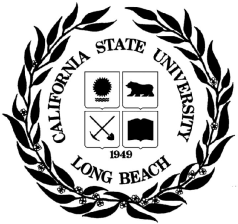 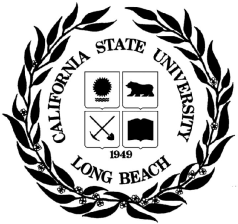 A. Summary of Key Teaching Performance Indicators104410451046104710481049 B. Course Syllabus Construction1050105110521053105410551056105710581059106010611062106310641065106610671068106910701071107210731074107510761077107810791080108110821083108410851086108710881089109010911092109310941095Qualitative Feedback on TeachingDescribe the lesson taught, including the subject, objectives, and methods used.Describe the instructor’s teaching as it related to content mastery, currency, breadth, and depth.How well organized and clear was the presentation?How effective were the methods of instruction used for this presentation?Describe the level of student interest and participation.What were the instructor’s major strengths? Weaknesses?What specific and constructive recommendations would you make to improve the instructor’s teaching in this class?1096109710981099110011011102110311041105Overall Rating of TeachingOn the basis of the evidence provided in Sections A, B, and C, I rate the instructor’s overall teaching as:SIGNATURE OF PEER-EVALUATOR:	 	11061107110811091110111111121113111411151116111711181119112011211122112311241125112611271128112911301131113211331134113511361137113811391140114111421143114411451146APPENDIX B: GUIDELINES FOR MINI-REVIEWSMini-Reviews of probationary faculty are to be conducted by the Department of Health Care Administration RTP Committee, the Department Chair (optional), and the College Dean. The standard form for evaluation must be used. Pursuant to that form, a candidate's activities are to be evaluated under the categories of: (1) instruction and instructionally-related activities; (2) research and scholarly and creative activities; and (3) department, college, university, community, and professional service. The dossier, however, for a mini-evaluation is not a full RTP evaluation file. Accordingly, candidates for mini-reviews are expected to submit only those materials covering the period since the most recent review (i.e., since their last mini-evaluation or since their last formal RTP review for reappointment).1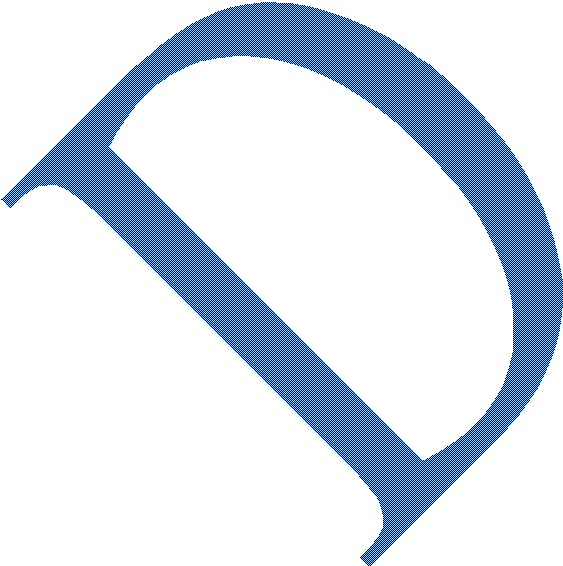 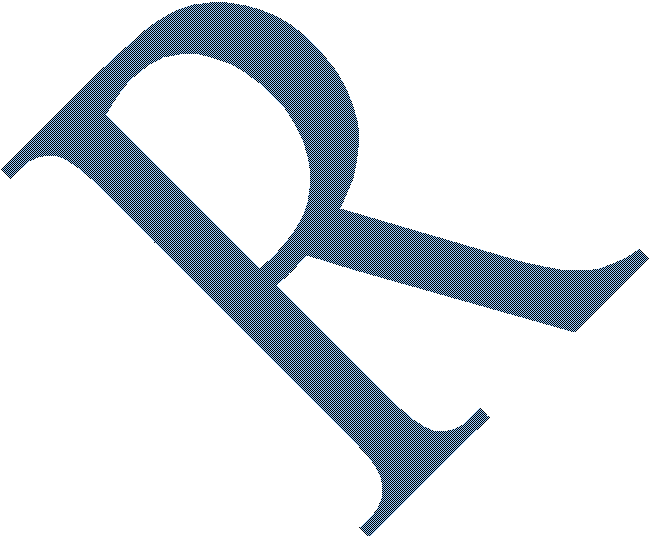 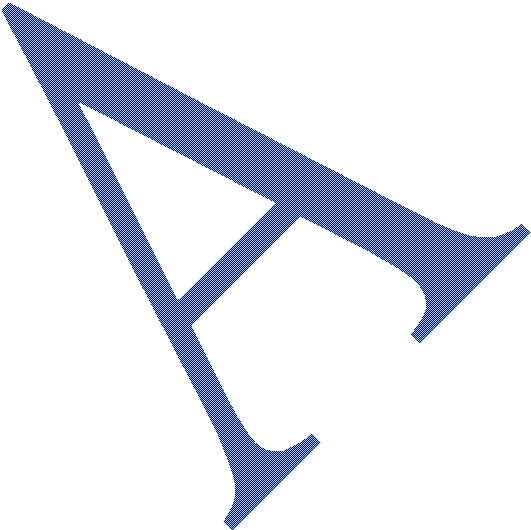 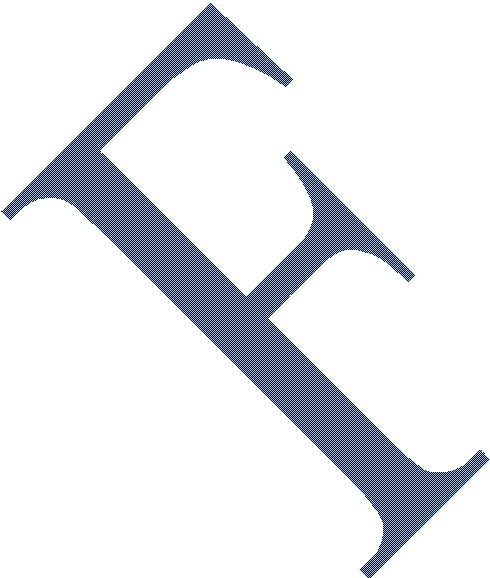 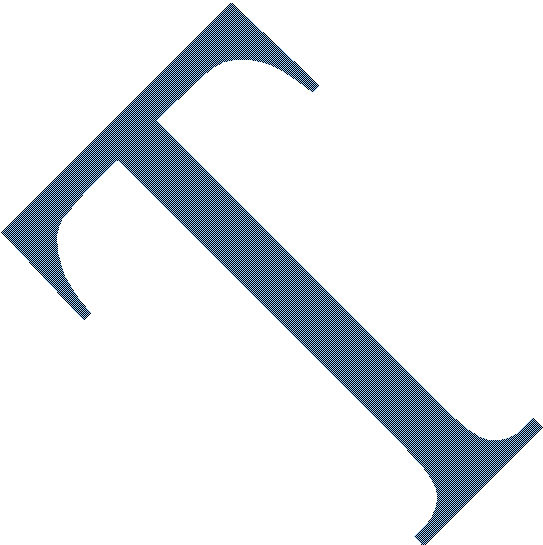 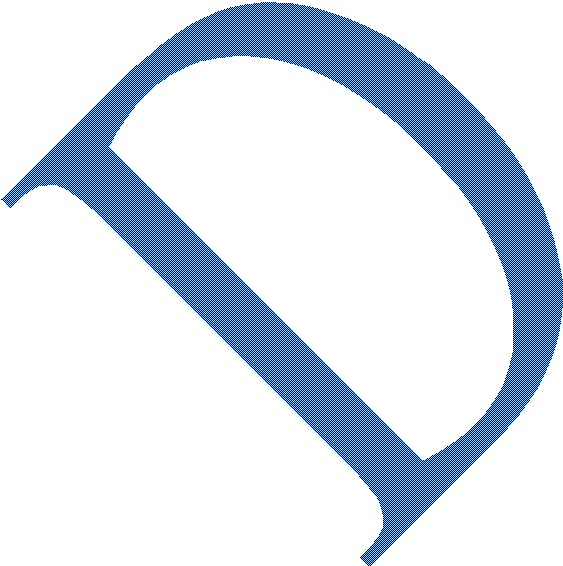 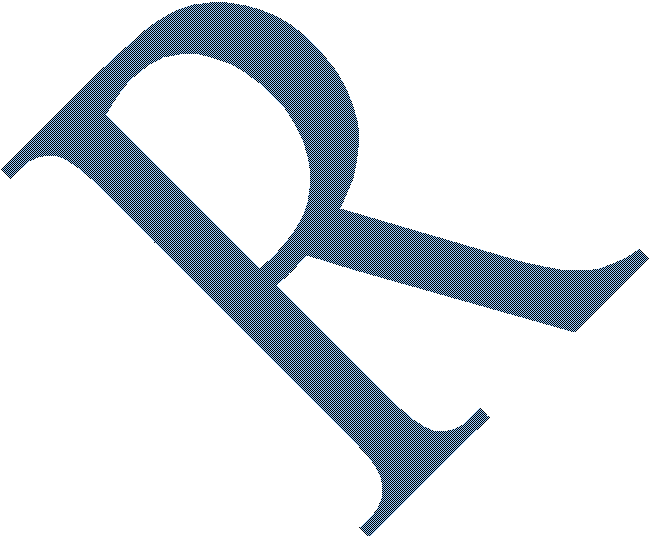 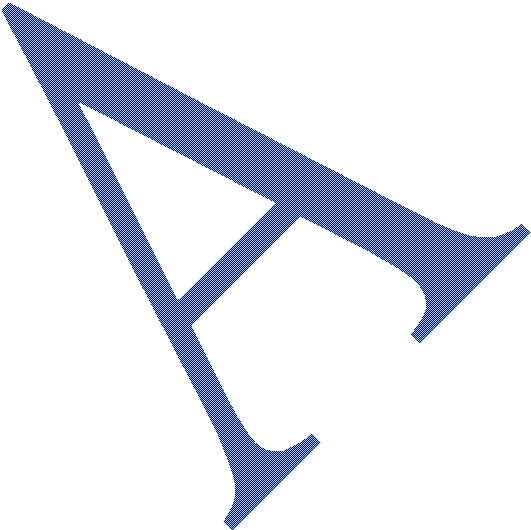 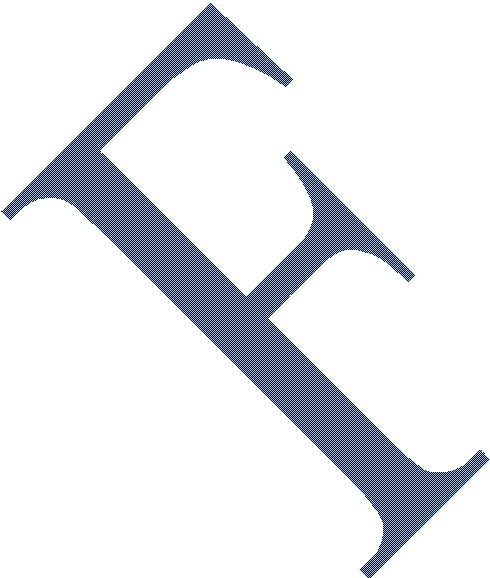 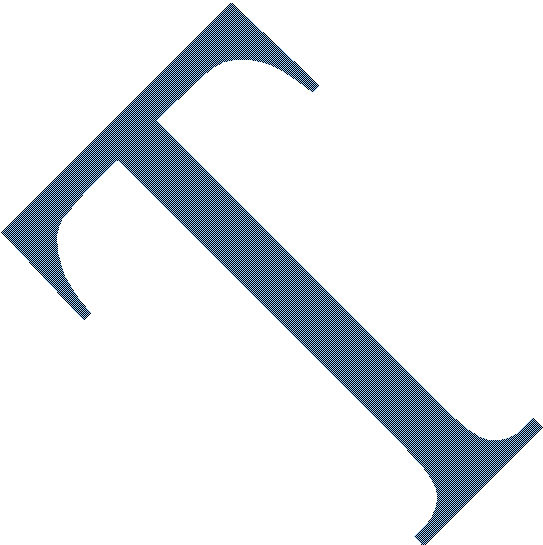 To assist the Department RTP Committee in conducting a mini-evaluation of a probationary faculty member, the candidate must submit an updated PDS which addresses: (1) instruction and instructionally-related activities; (2) research and scholarly and creative activities; and (3) department, college, university, community, and professional service. These updates are to be supported with the following documentation:Narrative – The narrative for a mini-review should be in the form of a short letter (two to three pages) that reflects on a candidate's accomplishments in all three areas either since initial appointment (for new probationary faculty), since the last mini-review (for candidates in their second or fifth years), or since formal reappointment (for candidates in their fourth year).In terms of the content of the narrative, two or three paragraphs should be devoted to reflection on one's teaching. Two or three paragraphs should discuss the candidate's scholarly activities; in these paragraphs, in accordance with Section 2.2.2 of the Department RTP Policy (and its subsections), candidates must identify their program of scholarly research. It is important that specific goals and plans – both current and future– be clearly articulated and documented because mere claims of intent are insufficient. This should include not only a written plan of research activity, but also some indication of how data for empirically-based research may be derived or obtained. Finally, a paragraph or two should explain the candidate's service contributions during the relevant review period.Student Evaluations – In accordance with Section 2.1.3(A)(1) of the Departmental RTP Policy, candidates for mini-review are strongly encouraged to submit all student evaluations, both quantitative and qualitative, from all sections of all courses they have had evaluated; In addition, candidates must submit a summary table of their student evaluations from all sections of all courses taught and evaluated since initial appointment. Thus, this table is created in the year of initial appointment and is updated annually by1 New probationary faculty should therefore submit materials from the date of appointment. However, if service credit was given at the time of appointment, candidates should also include materials for the credited years.Department of Health Care Administration RTP Policy Draft 3/10/20101156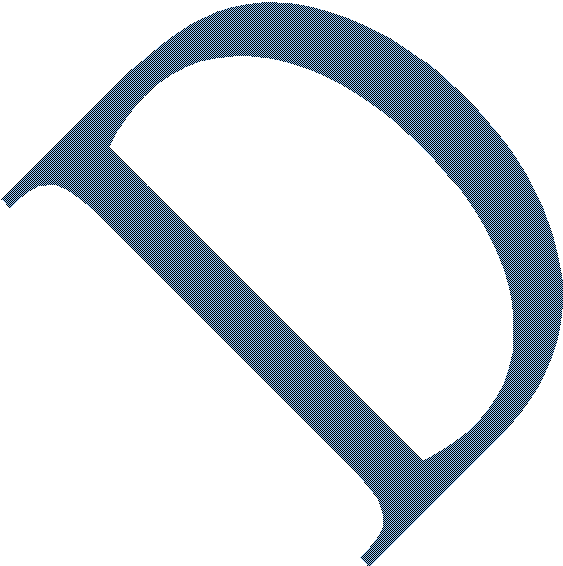 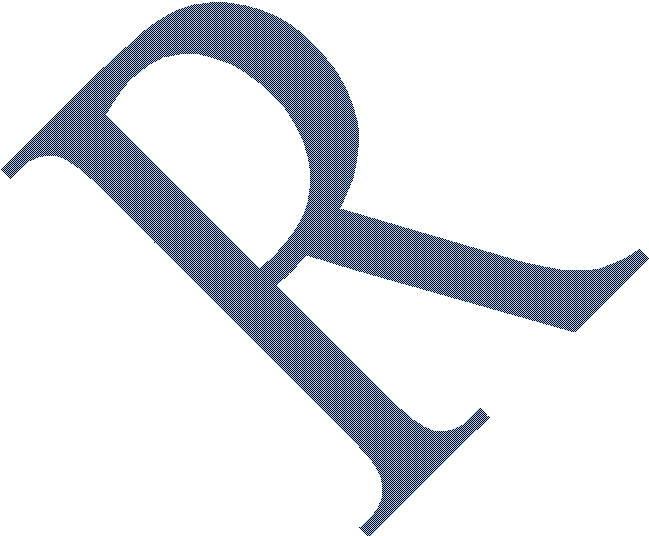 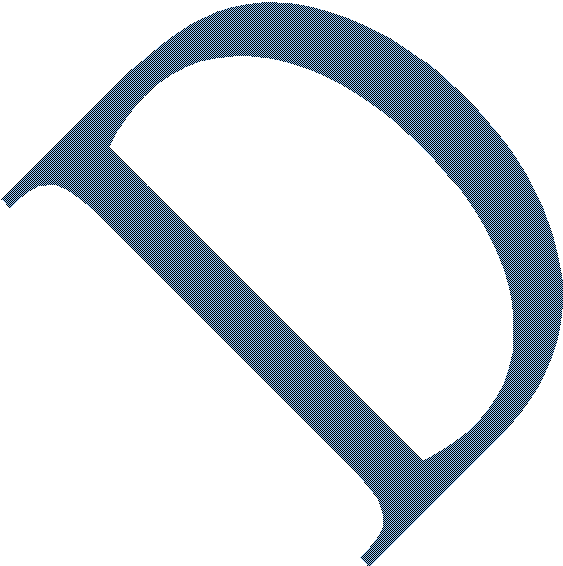 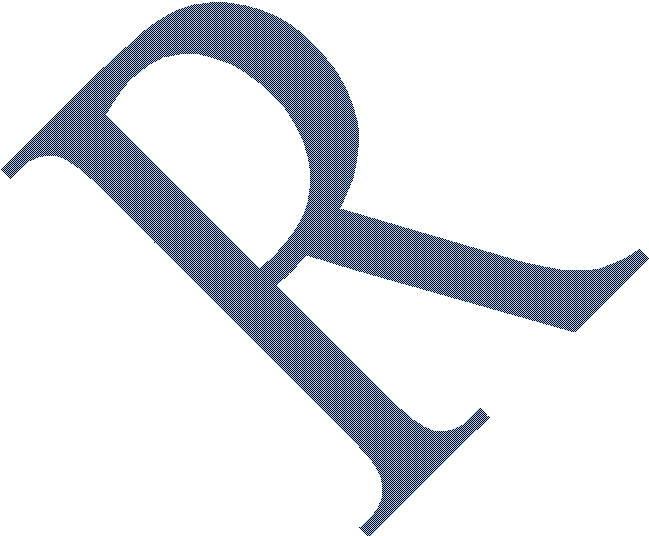 31745The tenured and probationary faculty members of an academic unit elect746representatives to their unit’s RTP committee.747748A.The committee must be comprised of at least three (3) tenured, full-time faculty749members. Committees reviewing applications for reappointment, tenure, and/or750promotion to the rank of Associate Professor may be comprised of tenured751Associate and Full Professors. Committees reviewing applications for promotion752to the rank of Professor must be comprised of tenured Full Professors.753754B.Persons on difference-in-pay leave or sabbatical for any part of the academic755yearmay serve on an academic unit RTP committee.756757C.Faculty participating in the Faculty Early Retirement Program (FERP) may serve758on the RTP committees of academic units if elected by a majority vote of tenured759and probationary faculty members of the academic units and approved by the760President. However, academic unit RTP committees may not be made up solely761of faculty participating in the FERP.762763D.Chairs or directors of academic units may serve as members of their unit RTP764committee, if elected. However, if they serve as a member of the academic unit765RTP committee, they may not make a separate recommendation pursuant to766Section 3.4 of this document. Moreover, to avoid conflicts of interest, chairs or767directors of academic units may not sit with an academic unit RTP committee768during the time that it is considering his or her own materials for reappointment,769tenure, or promotion.The class session began with an overview of the lesson's objectives and then proceeded to meet those objectives through the delivery of instruction.The class session began with an overview of the lesson's objectives and then proceeded to meet those objectives through the delivery of instruction.The class session began with an overview of the lesson's objectives and then proceeded to meet those objectives through the delivery of instruction.The class session began with an overview of the lesson's objectives and then proceeded to meet those objectives through the delivery of instruction.The class session began with an overview of the lesson's objectives and then proceeded to meet those objectives through the delivery of instruction.ExcellentSatisfactoryNeeds ImprovementUnsatisfactoryNot applicable or insufficient opportunity to observe in the particularlessonThe lesson was well-organized.The lesson was well-organized.The lesson was well-organized.The lesson was well-organized.The lesson was well-organized.ExcellentSatisfactoryNeeds ImprovementUnsatisfactoryNot applicable or insufficient opportunity to observe in the particularlessonThe methods used to deliver the lesson during the observed class session were appropriate for meeting the learning objectives.The methods used to deliver the lesson during the observed class session were appropriate for meeting the learning objectives.The methods used to deliver the lesson during the observed class session were appropriate for meeting the learning objectives.The methods used to deliver the lesson during the observed class session were appropriate for meeting the learning objectives.The methods used to deliver the lesson during the observed class session were appropriate for meeting the learning objectives.ExcellentSatisfactoryNeeds ImprovementUnsatisfactoryNot applicable or insufficient opportunity toobserve in the particular lessonThe instructor was well-prepared for class.The instructor was well-prepared for class.The instructor was well-prepared for class.The instructor was well-prepared for class.The instructor was well-prepared for class.ExcellentSatisfactoryNeeds ImprovementUnsatisfactoryNot applicable or insufficient opportunity to observe in the particularlessonThe instructor integrated content from sufficiently varied sources to add both breadth and depth to the lesson.The instructor integrated content from sufficiently varied sources to add both breadth and depth to the lesson.The instructor integrated content from sufficiently varied sources to add both breadth and depth to the lesson.The instructor integrated content from sufficiently varied sources to add both breadth and depth to the lesson.The instructor integrated content from sufficiently varied sources to add both breadth and depth to the lesson.ExcellentSatisfactoryNeeds ImprovementUnsatisfactoryNot applicable or insufficient opportunity to observe in the particularlessonInformation communicated by the instructor was accurate and up-to-date (i.e., the instructor’s subject mastery and currency were evident).Information communicated by the instructor was accurate and up-to-date (i.e., the instructor’s subject mastery and currency were evident).Information communicated by the instructor was accurate and up-to-date (i.e., the instructor’s subject mastery and currency were evident).Information communicated by the instructor was accurate and up-to-date (i.e., the instructor’s subject mastery and currency were evident).Information communicated by the instructor was accurate and up-to-date (i.e., the instructor’s subject mastery and currency were evident).ExcellentSatisfactoryNeeds ImprovementUnsatisfactoryNot applicable or insufficient opportunity toobserve in the particular lessonThe instructor was effective in presenting subject content and materials in the class session.The instructor was effective in presenting subject content and materials in the class session.The instructor was effective in presenting subject content and materials in the class session.The instructor was effective in presenting subject content and materials in the class session.The instructor was effective in presenting subject content and materials in the class session.ExcellentSatisfactoryNeeds ImprovementUnsatisfactoryNot applicable or insufficient opportunity to observe in the particularlessonThe instructor was enthusiastic and/or was able to arouse student interest, curiosity, motivation, and/or participation.The instructor was enthusiastic and/or was able to arouse student interest, curiosity, motivation, and/or participation.The instructor was enthusiastic and/or was able to arouse student interest, curiosity, motivation, and/or participation.The instructor was enthusiastic and/or was able to arouse student interest, curiosity, motivation, and/or participation.The instructor was enthusiastic and/or was able to arouse student interest, curiosity, motivation, and/or participation.ExcellentSatisfactoryNeeds ImprovementUnsatisfactoryNot applicable or insufficient opportunity to observe in the particularlessonThe instructor fostered an effective educational environment that facilitated creative expression, critical thinking, intellectual inquiry, and/or student engagement.The instructor fostered an effective educational environment that facilitated creative expression, critical thinking, intellectual inquiry, and/or student engagement.The instructor fostered an effective educational environment that facilitated creative expression, critical thinking, intellectual inquiry, and/or student engagement.The instructor fostered an effective educational environment that facilitated creative expression, critical thinking, intellectual inquiry, and/or student engagement.The instructor fostered an effective educational environment that facilitated creative expression, critical thinking, intellectual inquiry, and/or student engagement.ExcellentSatisfactoryNeeds ImprovementUnsatisfactoryNot applicable or insufficient opportunity to observe in the particularlesson1. Consistent with CSULB policy, the syllabus adequately sets forth:1. Consistent with CSULB policy, the syllabus adequately sets forth:1. Consistent with CSULB policy, the syllabus adequately sets forth:1. Consistent with CSULB policy, the syllabus adequately sets forth:course meeting times and locationYesNothe instructor's office location and office hoursthe instructor's office location and office hoursthe instructor's office location and office hoursthe instructor's office location and office hoursthe instructor's office location and office hoursthe instructor's office location and office hoursthe instructor's office location and office hoursYesNothe instructor's contact informationthe instructor's contact informationthe instructor's contact informationthe instructor's contact informationthe instructor's contact informationthe instructor's contact informationthe instructor's contact informationYesNorequired books and resourcesrequired books and resourcesrequired books and resourcesrequired books and resourcesrequired books and resourcesrequired books and resourcesrequired books and resourcesYesNoan explanation of the instructor's attendance policyan explanation of the instructor's attendance policyan explanation of the instructor's attendance policyan explanation of the instructor's attendance policyan explanation of the instructor's attendance policyan explanation of the instructor's attendance policyan explanation of the instructor's attendance policyYesNoan explanation of how the instructor will enforce the university's withdrawal policyan explanation of how the instructor will enforce the university's withdrawal policyan explanation of how the instructor will enforce the university's withdrawal policyan explanation of how the instructor will enforce the university's withdrawal policyan explanation of how the instructor will enforce the university's withdrawal policyan explanation of how the instructor will enforce the university's withdrawal policyan explanation of how the instructor will enforce the university's withdrawal policyYesNocourse requirements that form the basis of the assessment of studentperformancecourse requirements that form the basis of the assessment of studentperformancecourse requirements that form the basis of the assessment of studentperformancecourse requirements that form the basis of the assessment of studentperformancecourse requirements that form the basis of the assessment of studentperformancecourse requirements that form the basis of the assessment of studentperformancecourse requirements that form the basis of the assessment of studentperformanceYesNoa statement on academic integritya statement on academic integritya statement on academic integritya statement on academic integritya statement on academic integritya statement on academic integritya statement on academic integrityYesNoa course outline or schedulea course outline or schedulea course outline or schedulea course outline or schedulea course outline or schedulea course outline or schedulea course outline or scheduleYesNo2. Other syllabus evaluation criteria:2. Other syllabus evaluation criteria:2. Other syllabus evaluation criteria:2. Other syllabus evaluation criteria:2. Other syllabus evaluation criteria:2. Other syllabus evaluation criteria:2. Other syllabus evaluation criteria:2. Other syllabus evaluation criteria:2. Other syllabus evaluation criteria:2. Other syllabus evaluation criteria:The learning goals of the course and the relationship of the course to the major and/or to general education are clearly conveyed to students in behavioral terms.The learning goals of the course and the relationship of the course to the major and/or to general education are clearly conveyed to students in behavioral terms.The learning goals of the course and the relationship of the course to the major and/or to general education are clearly conveyed to students in behavioral terms.The learning goals of the course and the relationship of the course to the major and/or to general education are clearly conveyed to students in behavioral terms.The learning goals of the course and the relationship of the course to the major and/or to general education are clearly conveyed to students in behavioral terms.The learning goals of the course and the relationship of the course to the major and/or to general education are clearly conveyed to students in behavioral terms.The learning goals of the course and the relationship of the course to the major and/or to general education are clearly conveyed to students in behavioral terms.The learning goals of the course and the relationship of the course to the major and/or to general education are clearly conveyed to students in behavioral terms.The learning goals of the course and the relationship of the course to the major and/or to general education are clearly conveyed to students in behavioral terms.ExcellentExcellentSatisfactorySatisfactoryNeedsImprovementNeedsImprovementNeedsImprovementNot atallNot atallGrading practices, standards, and criteria are clearly articulated.Grading practices, standards, and criteria are clearly articulated.Grading practices, standards, and criteria are clearly articulated.Grading practices, standards, and criteria are clearly articulated.Grading practices, standards, and criteria are clearly articulated.Grading practices, standards, and criteria are clearly articulated.Grading practices, standards, and criteria are clearly articulated.Grading practices, standards, and criteria are clearly articulated.Grading practices, standards, and criteria are clearly articulated.ExcellentExcellentSatisfactorySatisfactoryNeedsImprovementNeedsImprovementNeedsImprovementNot atallNot atallInstructional methods used in the course are explained and are appropriate to the coursetaught.Instructional methods used in the course are explained and are appropriate to the coursetaught.Instructional methods used in the course are explained and are appropriate to the coursetaught.Instructional methods used in the course are explained and are appropriate to the coursetaught.Instructional methods used in the course are explained and are appropriate to the coursetaught.Instructional methods used in the course are explained and are appropriate to the coursetaught.Instructional methods used in the course are explained and are appropriate to the coursetaught.Instructional methods used in the course are explained and are appropriate to the coursetaught.Instructional methods used in the course are explained and are appropriate to the coursetaught.ExcellentExcellentSatisfactorySatisfactoryNeedsImprovementNeedsImprovementNeedsImprovementNot atallNot atallCourse assignments are explained and are appropriate to/for the course taught.Course assignments are explained and are appropriate to/for the course taught.Course assignments are explained and are appropriate to/for the course taught.Course assignments are explained and are appropriate to/for the course taught.Course assignments are explained and are appropriate to/for the course taught.Course assignments are explained and are appropriate to/for the course taught.Course assignments are explained and are appropriate to/for the course taught.Course assignments are explained and are appropriate to/for the course taught.Course assignments are explained and are appropriate to/for the course taught.ExcellentExcellentSatisfactorySatisfactoryNeedsImprovementNeedsImprovementNeedsImprovementNot atallNot atallCourse content appears to be up-to-date, appropriate to the course topic, and enhancing ofstudent learning.Course content appears to be up-to-date, appropriate to the course topic, and enhancing ofstudent learning.Course content appears to be up-to-date, appropriate to the course topic, and enhancing ofstudent learning.Course content appears to be up-to-date, appropriate to the course topic, and enhancing ofstudent learning.Course content appears to be up-to-date, appropriate to the course topic, and enhancing ofstudent learning.Course content appears to be up-to-date, appropriate to the course topic, and enhancing ofstudent learning.Course content appears to be up-to-date, appropriate to the course topic, and enhancing ofstudent learning.Course content appears to be up-to-date, appropriate to the course topic, and enhancing ofstudent learning.Course content appears to be up-to-date, appropriate to the course topic, and enhancing ofstudent learning.ExcellentExcellentSatisfactorySatisfactoryNeedsImprovementNeedsImprovementNeedsImprovementNot atallNot atallThe course appears to integrate materials that are interdisciplinary and/or comparative.The course appears to integrate materials that are interdisciplinary and/or comparative.The course appears to integrate materials that are interdisciplinary and/or comparative.The course appears to integrate materials that are interdisciplinary and/or comparative.The course appears to integrate materials that are interdisciplinary and/or comparative.The course appears to integrate materials that are interdisciplinary and/or comparative.The course appears to integrate materials that are interdisciplinary and/or comparative.The course appears to integrate materials that are interdisciplinary and/or comparative.The course appears to integrate materials that are interdisciplinary and/or comparative.ExcellentSatisfactorySatisfactoryNeeds ImprovementNeeds ImprovementNot at allNot applicableNot applicableNot applicableExcellent	Proficient	Satisfactory	Needs Improvement	UnsatisfactoryExcellent	Proficient	Satisfactory	Needs Improvement	UnsatisfactoryExcellent	Proficient	Satisfactory	Needs Improvement	UnsatisfactoryExcellent	Proficient	Satisfactory	Needs Improvement	UnsatisfactoryExcellent	Proficient	Satisfactory	Needs Improvement	UnsatisfactoryExcellent	Proficient	Satisfactory	Needs Improvement	UnsatisfactoryExcellent	Proficient	Satisfactory	Needs Improvement	UnsatisfactoryExcellent	Proficient	Satisfactory	Needs Improvement	UnsatisfactoryExcellent	Proficient	Satisfactory	Needs Improvement	UnsatisfactoryExcellent	Proficient	Satisfactory	Needs Improvement	UnsatisfactoryExcellent	Proficient	Satisfactory	Needs Improvement	UnsatisfactorySIGNATURE OF EMPLOYEESIGNATURE OF EMPLOYEEI have read the above evaluation. My signature indicates neither agreement nor disagreement with it.I have read the above evaluation. My signature indicates neither agreement nor disagreement with it.EMPLOYEE SIGNATUREDATE1147adding the data from additional courses that are subsequently evaluated by students.The1148table should be presented using the following format:11491150Table 1:115111521153RTP Teaching Evaluation Summary Chart11541155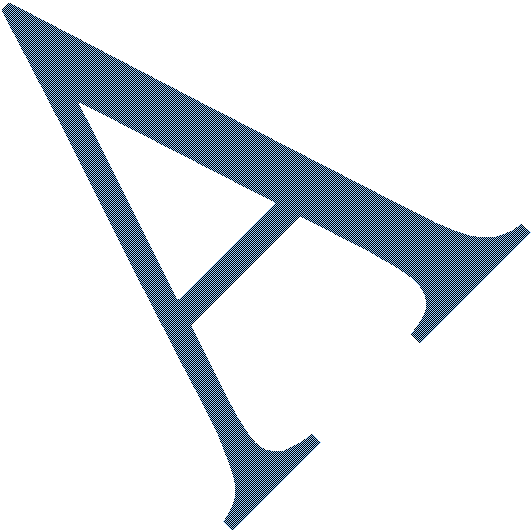 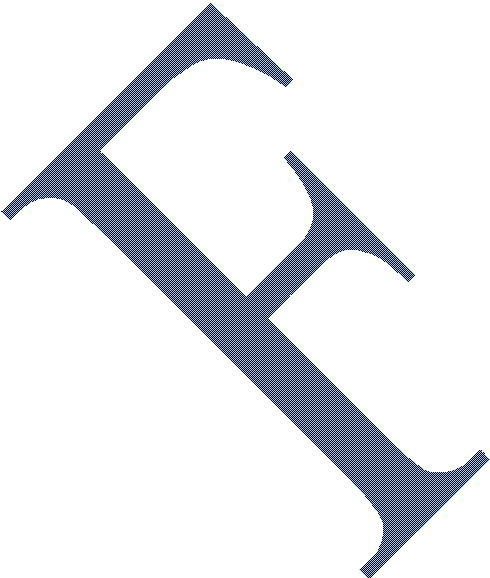 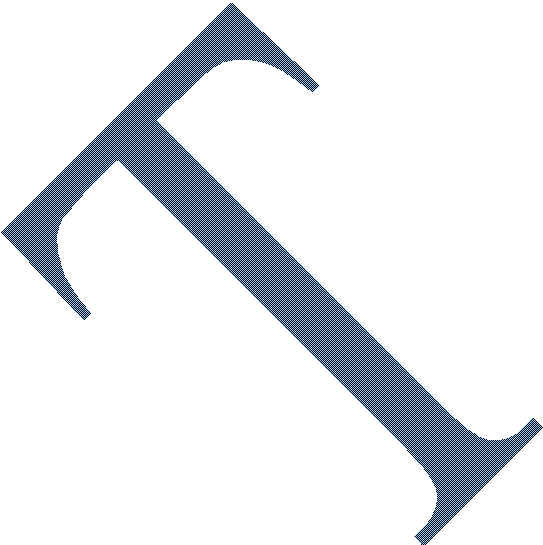 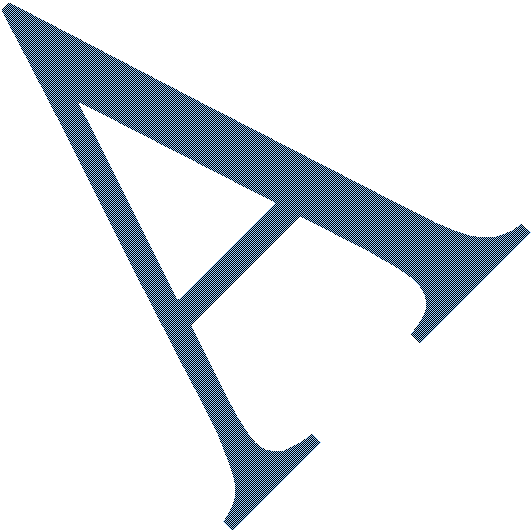 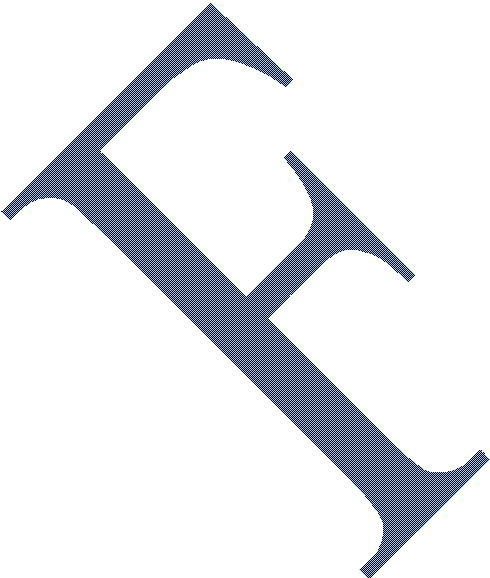 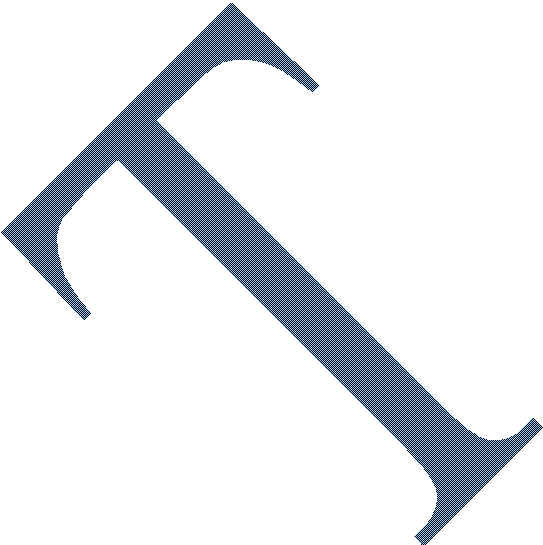 